У К Р А Ї Н АЛЕТИЧІВСЬКА СЕЛИЩНА РАДАК  О  М  І  С  І  Яз  п и т а н ь  т е х н о г е н н о – е к о л  о г і ч н о ї  б е з п е к ит а  н а д з в и ч а й н и х  с и т у а ц і й вул. Соборна,16, смт. Летичів, Хмельницької обл., 31500тел./факс (03857) 2-05-20, 2-02-15, E-mail: Letychivrada@ukr.net, ПРОТОКОЛ № 3засідання комісії з питань техногенно-екологічної безпекиі надзвичайних ситуацій (ТЕБ і НС) селищної ради12.03.2021р.							смт. ЛетичівГоловує				- І.ТисячнийПрисутні члени комісії		-члени комісії за списком. Порядок денний:1.Щодо посилення карантинних заходів на території селищної радиКОМІСІЯ ВИРІШИЛА:          1.Структурним підрозділам селищної ради, підприємствам, установам,організаціям, що входять до сфери управління селищної ради вжити заходів щодо виконання вимог постанови Кабінету Міністрів України від 17.02.2021 року №104.          2.У зв’язку з виявленням фактів захворювання на коронавірусну хворобу серед співробітників Летичівської селищної ради, призупинити прийоми громадян структурними підрозділами селищної ради.          3.Загальному відділу розробити відповідне розпорядження про призупинення прийому громадян структурними підрозділами селищної ради та ознайомити з розпорядженням працівників селищної ради.	4.Відділу освіти, молоді та спорту селищної ради, керівникам загальноосвітніх, дошкільних та позашкільних навчальних закладів:4.1.Розглянути питання щодо функціонування закладів при наявності фактів захворювання на коронавірусну хворобу серед співробітників та вихованців.4.2.Забезпечити проведення дезінфекційних заходів в приміщеннях та на території закладів.4.3.Провести масово-роз'яснювальну роботу серед вихованців, батьків та педагогічних колективів закладів.  5. Дирекції КГП «Злагода» та КП «Ринок» забезпечити дотримання протиепідемічних заходів та дієвого контролю під час торгівлі на ринках.5.2.Забезпечити проведення дезінфекційних заходів на ринках та суворого дотримання маскового режиму суб’єктами торгівлі.5.3.Провести масово-роз'яснювальну роботу серед продавців та покупців на ринках.Заступник голови комісії з питаньТЕБ та НС									А.Ніцевич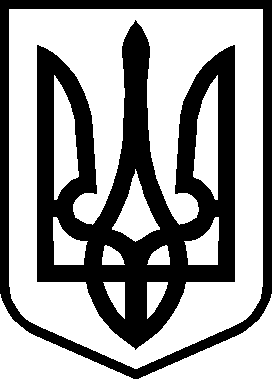 